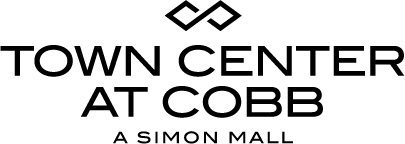 For More Information:Alison WentleyBRAVE Public Relations404.233.3993awentley@emailbrave.com FOR IMMEDIATE RELEASETown Center at Cobb welcomes Brows & Beyond, a newly renovated brooklynn’s and other offerings Women’s clothing stores and salon among center’s additions KENNESAW, Ga. (August 6, 2019) – Simon, a global leader in premier shopping, dining and entertainment destinations, today announced that Brows & Beyond and Cobb Hearing Aid Factory are now open at Town Center at Cobb, in addition to the recent re-opening of brooklynn’s and Red Velvet Mama. The center is also welcoming eye-catching women’s clothing stores back to its retail roster. 

“Providing our guests with an unmatched shopping experience means more than just having the best fashion brands,” said Shelly Weidner, director of marketing and business development for Town Center at Cobb. “These new salon services and renovated shops complement the mall’s shopping selection and provide an experience that every member of the family can enjoy.”brooklynn’s, which offers trendy, fashion-forward clothing at affordable prices for young women, has officially reopened in a newly remodeled space on the lower level in the Macy’s wing next to Sunglass Hut.Whether through appointment or walk-in, Brows & Beyond is the hub for beauty, offering cutting-edge services in eyebrow threading and waxing, permanent makeup, lash extensions and skin rejuvenation. This newly opened 1,300 square-foot salon is located on the upper level near the play area.

Red Velvet Mama, known for baking the best version of a classic cake, has also relocated to the lower level near center court next to BoxLunch. Red Velvet Mama offers sweet-toothed shoppers a line of classic, famous and signature flavor cupcakes, whoopies, cakes and cupcakes in a jar.Cobb Hearing Aid Factory is also now open in a 1,600 square-foot space in the upper level of the Macy’s wing across from Abercrombie & Fitch. Cobb Hearing Aid Factory offers fitting, repair, servicing and demonstrations of state-of-the-art Siemen’s and Starkey hearing aids.
Now open, Edge is a modern clothing store with collections for fashion trendsetters. This stylish 3,800 square-foot boutique is located in the lower level in the Sears wing next to Hot Topic. Coming late this summer, Milan Atlanta is a women’s boutique that offers high-fashion apparel at affordable prices. This 600 square-foot store is located in the upper level of the JCPenney wing next to Brows & Beyond.
In addition, Sowa Cereal & Cream Bar is coming to Town Center at Cobb in September. Known for its featured soft-serve ice cream, milkshakes and bowls of milk with cereal mix-ins, this quirky dessert shop will be located in the lower level in the Sears wing across from College Station. 